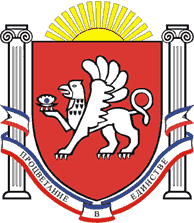 РЕСПУБЛИКА    КРЫМРАЗДОЛЬНЕНСКИЙ  РАЙОНАДМИНИСТРАЦИЯ   КОВЫЛЬНОВСКОГО  СЕЛЬСКОГО ПОСЕЛЕНИЯ       ПОСТАНОВЛЕНИЕ  20 августа  2020 года                                     с. Ковыльное                                        № 160О внесении изменений в постановление Администрации Ковыльновского сельского поселения от 11.04.2018 № 48 «Об утверждении инструкции « О мерах пожарной безопасности в Администрации Ковыльновского сельского поселения» и назначении ответственного за пожарную безопасность»Рассмотрев протест прокуратуры Раздольненского района  от 11.08.2020 № 39-2019/Прдп146-20-120350020,  в соответствии с Федеральным законом от 21.12.1994 г. № 69-ФЗ (ред. от 13.07.2015) «О пожарной безопасности», законом РК от 09.12.2014 № 24-ЗРК/2014 «О пожарной безопасности», Правилами противопожарного режима в Российской Федерации, утвержденными постановлением Правительства Российской Федерации от 25.042012 года № 390 (с изменениями), Правилами пожарной безопасности в Российской Федерации (ППБ 01-03), утвержденными приказом МЧС России от 18.06.2003 года № 313 и в целях совершенствования организации работы по пожарной безопасности, руководствуясь Уставом муниципального образования Ковыльновское сельское поселение Раздольненского района Республики КрымПОСТАНОВЛЯЮ:1. Внести следующие изменения в постановление Администрации Ковыльновского сельского поселения от 11.04.2018 № 48 «Об утверждении инструкции «О мерах пожарной безопасности в Администрации Ковыльновского сельского поселения» и назначении ответственного за пожарную безопасность»:1.1.  Приложение к постановлению дополнить разделом 10 следующего содержания:«10. Допустимое (предельное) количество людей, которые могут одновременно находиться на объекте:10.1. В здании Администрации, расположенном по адресу: с. Ковыльное, ул. 30 лет Победы, 5 (с учетом посетителей) одновременно могут находиться не более 50 человек. 2. Обнародовать настоящее постановление на информационных стендах населенных пунктов Ковыльновского сельского поселения и на официальном сайте Администрации Ковыльновского сельского поселения в сети Интернет (http://kovilnovskoe-sp.ru/).3. Настоящее постановление вступает в силу со дня его обнародования.4. Контроль за исполнением настоящего постановления оставляю за собой.Председатель Ковыльновскогосельского совета – глава АдминистрацииКовыльновского  сельского поселения                                      Ю.Н. Михайленко  